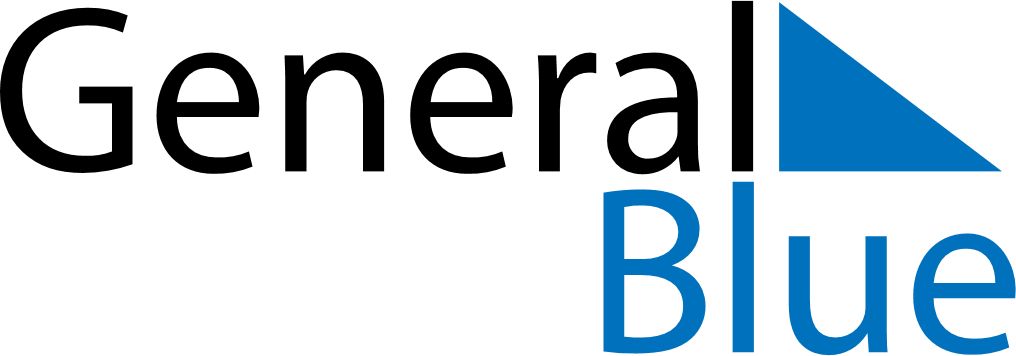 Daily Planner January 23, 2022 - January 29, 2022Daily Planner January 23, 2022 - January 29, 2022Daily Planner January 23, 2022 - January 29, 2022Daily Planner January 23, 2022 - January 29, 2022Daily Planner January 23, 2022 - January 29, 2022Daily Planner January 23, 2022 - January 29, 2022Daily Planner January 23, 2022 - January 29, 2022Daily Planner SundayJan 23MondayJan 24TuesdayJan 25WednesdayJan 26ThursdayJan 27 FridayJan 28 SaturdayJan 29MorningAfternoonEvening